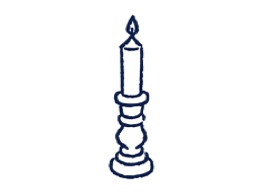 Lesson 2                    “”Revelation 2:1-7Anyone The Character of Christ (Rev. 2:1)Jesus’ posture: he that holdeth the seven stars in his right handJesus’ position: walking among the 7 candlesticksThe Culture of the Church- Ephesus (2:1a)Politically, Ephesus was influential.Geographically, Ephesus was strategic.Structurally (architecturally), Ephesus was powerful.Economically, Ephesus was rich.Religiously, Ephesus was cultic.Morally, Ephesus was sexualized.The Compliments for the Church (2:2-3, 6)The worked hard in ministry.The persevered in difficulty.They resisted sinful influences.They wisely discerned false teachers.They endured in patience when they were weary.They hated heresy in a Christ-like way.The Criticisms of the Church (2:4)You abandoned your first love.You fell from your first love.The Corrections for the Church (2:Wrongly motivated Christians need to remember their first love.Wrongly motivated Christians need to repent of their lack of love.Wrongly motivated Christians need to return to what they used to do.The Consequences for the ChurchJesus Christ will come to them quickly.The church will die eventually.The Call to the ChurchesHe that hath an ear, let Him hear.The Conquering of the ChurchThey will eat from the tree of life.They will dwell in God's paradise.Prayer Scripture: 	Let us therefore come boldly unto the throne of grace, that we may obtain mercy, and find grace to help in time of need.Hebrews 4:16Single Focus/Cross Impact Requests:Cross Impact IUPUI, Purdue, and UIndySingle FocusCollege Students while they’re awayYear-Long atmosphere and discipleship at homeSunday Soul-Winning EffortsSpecific Requests:Jack Elms, Kendall Elms, Jesiah Achenbach in military training/serviceJoseph LaPointe’s back and spiritTrevor’s need for community at Indiana StateJessica’s Unsaved friend in MormonismZirkles as Ronda goes through cancer treatmentsXavion’s court situationSarah’s family’s salvationAnnouncements:September 8- Men’s Bible Study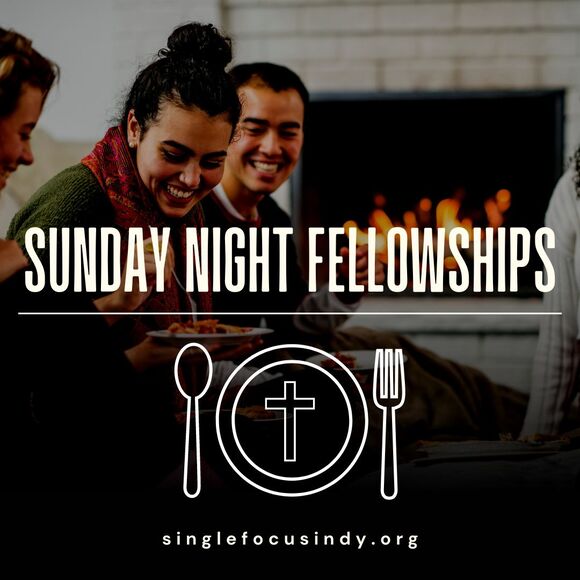 September 10- SNF at the Knoedler’sWeek of 11-15- Top Golf (Tuesday is cheapest)Order of Service for tonight:Service Theme: “Come Boldly”Opening Game:  “Who Am I?”Announcements:Sunday Night Fellowship at the KnoedlersOpener: BrandonSongs: My Jesus, Fair- page 87/ ScreenPrivate PrayerChrist is Sufficient - Sheet Music / ScreenCorporate Praise/ PrayerArise, My Soul, Arise - Sheet Music/ ScreenSmall Group SupplicationMessage: Pastor Andy